Mr. Jagels Moving Schedule - Can You Help?On new 2nd grade teacher, Mr. Jagels and his family are tentatively planning to arrive in Kearney on June 9th.  It would be a great help if we could get some of our members to assist with unpacking their trailer.  If you can help, please speak with Tony Splittgerber.CustodianWe are now taking applications for a part time custodian for the school.  This could include summertime hours as well as afternoon work when the next school year begins.  Ed DeLaet plans to continue to work with us, but would like to cut back on hours.  Applications are available at the office.Morning Aide WantedMr. Splittgerber needs someone who loves working with young children to aide in the morning prekindergarten class on Tuesdays and Thursdays. Please call 234-3410 if you are interested.Summer Office HoursDuring the summer months, the office will be open Monday – Friday from 9:00 am to 1:00 pm.  Victoria Crow will work in the office Monday through Thursday and Shirley will be in on Fridays.  Stewardship NoteJohn 3:6 “That which is born of the flesh is flesh, and that which is born of the Spirit is spirit.” In Holy Baptism we receive a new birth: spirit from Spirit. With that rebirth we receive new desires, new lives, new purposes. To the (fleshly) world, Christian generosity makes no sense – a total minus a percentage is less than the original total. But Spirit-reborn Christians now that God’s math works differently (as we might expect from the Trinity!): a blessing received from God becomes more of a blessing when it is used in generosity to bless others.Announcements – May 31, 2015Please remember...to silence your cell phone upon entering the sanctuary.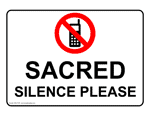 Hearing Loop Zion’s sanctuary is equipped with a hearing loop.  Please switch hearing aids to T-coil mode. 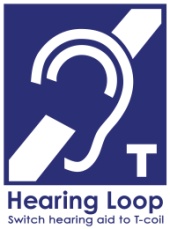 We have 2 headsets and receivers that persons without hearing aids can use. Ask an usher for assistance. Please excuse the DustOur school bathroom remodel project is proceeding nicely.  Please excuse the dust that is always associated with a remodeling project.OrdinationDear friends at Zion,On April 28th, I have received a call to be Associate Pastor of Crown of Life Lutheran Church in San Antonio, Texas. I have scheduled my Ordination for Sunday, June 14th, here at Zion. It will be held at 4:00pm, with a meal to follow. I look forward to seeing you there, and celebrating this tradition and blessing together. It will be a great opportunity for me to thank you all for your support over the last several years—and of course over all my years before that. In advance: thank you.I will be installed at Crown of Life in San Antonio two weeks later, on Sunday the 28th of June, and then begin my service in that place. Thank you,ChrisVBSTe Deum VBS is coming up June 21-25. PLEASE NOTE THE TIME HAS CHANGED TO 6:00-7:30 pm. All children ages 4 through completed 6th grade are invited to join for a week of lessons, songs, crafts and fun with friends! Students will study the Lord's Prayer through five familiar Bible stories. Completed registration forms can be turned in to the office or Nathan Gaunt's church mailbox. Please contact Nathan (293-7472) or Liz (293-5689) Gaunt with any questions, or by email at ekgaunt@gmail.com.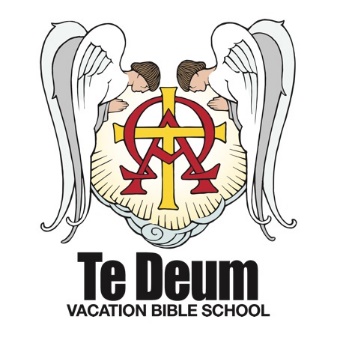 Saturday Service June 6There will be a Saturday worship service next Saturday, June 6 at 5:00 pm.Guest PreacherThank you to Chris Nuttelman for serving as guest preacher for our service today.ConcordiaOur Concordia ladies will meet this Thursday, June 4 at 2:00pm.The Gifts Christ Freely Gives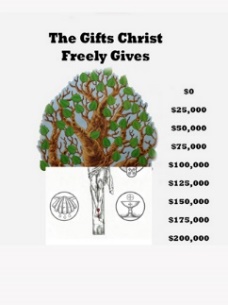 Our treasurer was able to make a principal only payment on our debt in May, in the amount of $2,425.00.  After this and our regular May payment, our new balance is $91,852.37.Volleyball CoachWe are in need of a person to serve as volleyball coach for our Zion team next fall.  If anyone is interested please speak with Mr. Splittgerber.ekgaunt@gmail.com.  Thank YouThe family of Ileene Wenzlick wish to thank everyone for all expressions of sympathy shown to the family at her passing. Thank you to Pastor DeLoach for his comforting words, Kay Banner, organist, the school children for their special music, and all who helped and served lunch.Thank youDear Pastor DeLoach and Zion, Thank you for celebrating Mom’s life and the promises of Christ’s resurrection.  We were blessed by the service and thankful for the kind service of the meal as well.  Thank you, Susan and Rich Burton, Paul and Kathy SchmidtThank you to Pastor DeLoach and the congregation of Zion for all their prayers, cards, and memorials we received during this difficult time.  Your thoughts and prayers are greatly appreciated.  Rachel Strong & Family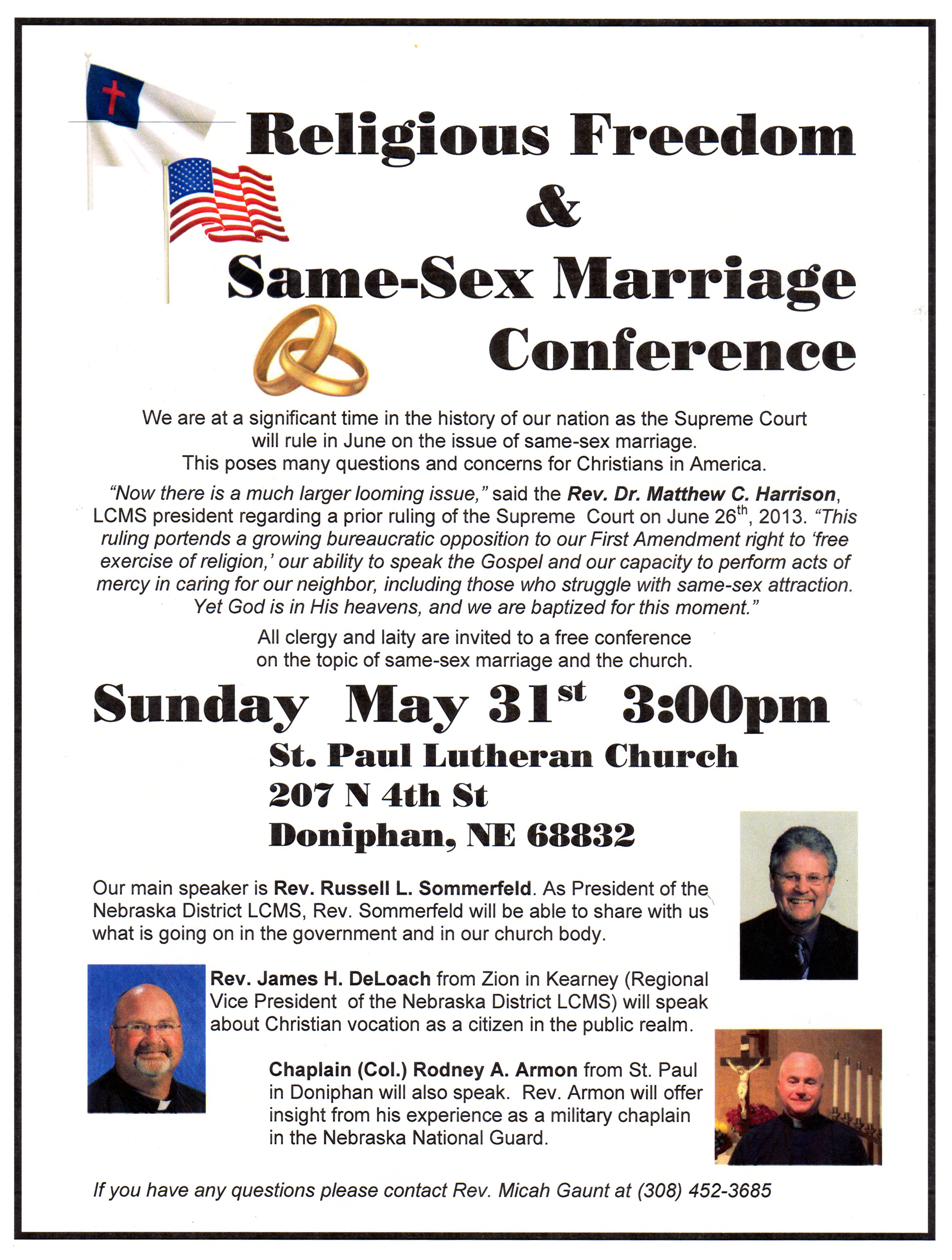 